ANEXO IREQUERIMENTO DE INSCRIÇÃO Aluno EspecialRondonópolis, ____de _________ de 202_______________________________Assinatura do requerente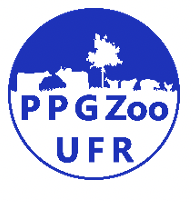 Universidade Federal de RondonópolisInstituto de Ciências Agrárias e TecnológicasPrograma de Pós-graduação em Zootecnia NOME: _________________________________________________________________________________________________________________________________________________________CURSO DE GRADUAÇÃO CONCLUÍDO: __________________________________________ENDEREÇO: ___________________________________________________________________ ________________________________________________________________________________FONE: _________________________E-MAIL: ______________________________________ DISCIPLINA (S):DISCIPLINA (S):1234JUSTIFICATIVA (S):